Twitter NavigationHome Page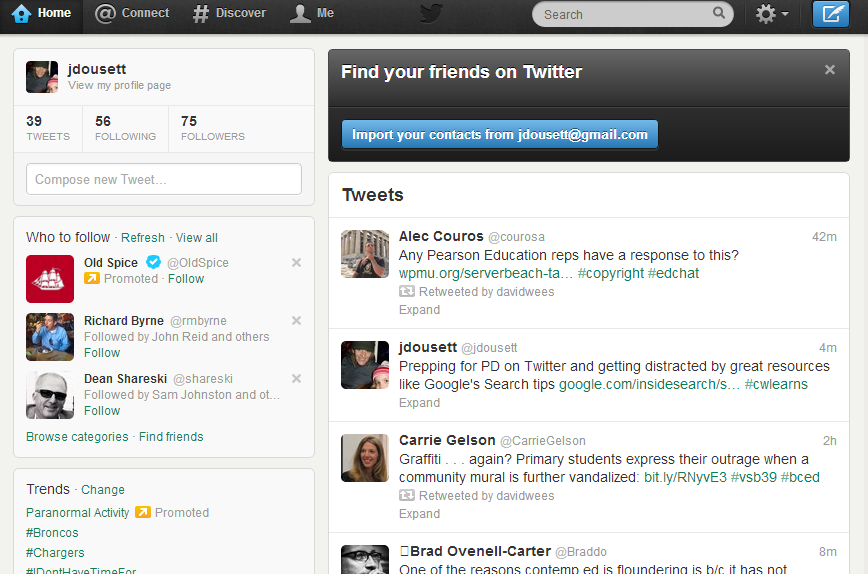 